Appendix A. Training Materials and scripts of the model speech“Chase”John is a 10-year-old boy. Last week, he went shopping. It took him a long time to do his shopping and he caught a bus home late in the evening. It was dark when he got off the bus. He accidentally dropped a small box then.John had to walk home through dark woods, and he felt a little frightened. Suddenly he heard a noise. There was a strange man following John. John thought that the man would attack him.John began to run home quickly, and the man also ran after him quickly. Then they crossed a bridge over the river.He found his house a long way off. The next moment the man caught him and held his arm. The man gave John the small box that John had dropped. He said that he followed John to give him the box. John was surprised but very glad. He thanked the man.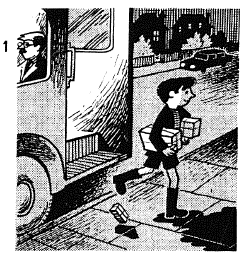 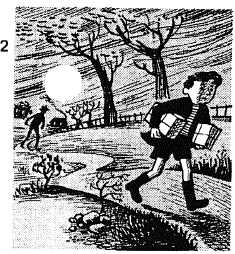 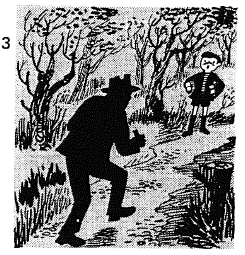 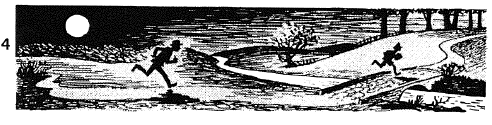 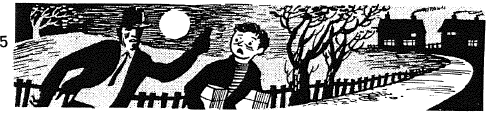 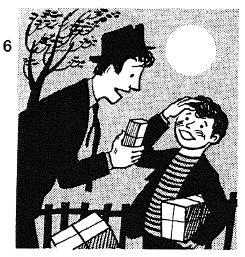 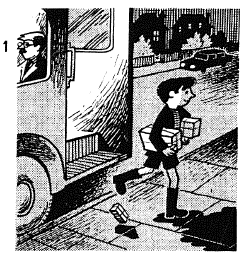 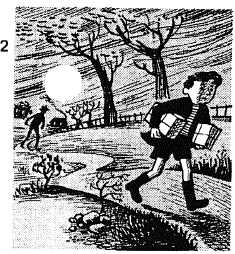 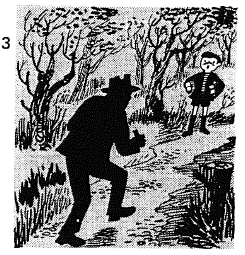 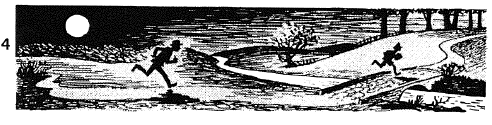 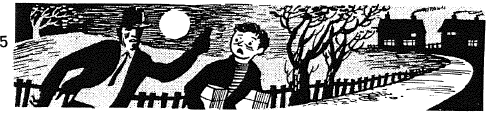 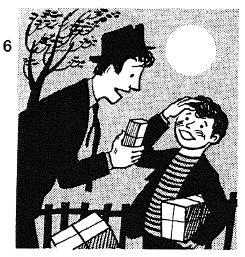 “Surprise”Jack is a businessman. Three weeks ago, he arrived at an airport with a big basket. It was too heavy to carry, so he put it down. Two people were watching him from behind. One was a short boy with a striped shirt. The other was a tall man, and he wore sunglasses.The short boy came close to Jack. When they started to talk, the tall man picked up the big basket.When Jack realized that the two people were thieves and stole his basket, they ran away from the airport.Jack hurried to a police officer and asked for help. The police officer tried to stop the thieves. He couldn’t stop them. The thieves got into a car and drove off.The car passed a zoo and went into the woods.When it reached the woods, it stopped, and the two people got out. They opened the basket that they had stolen and suddenly a snake appeared!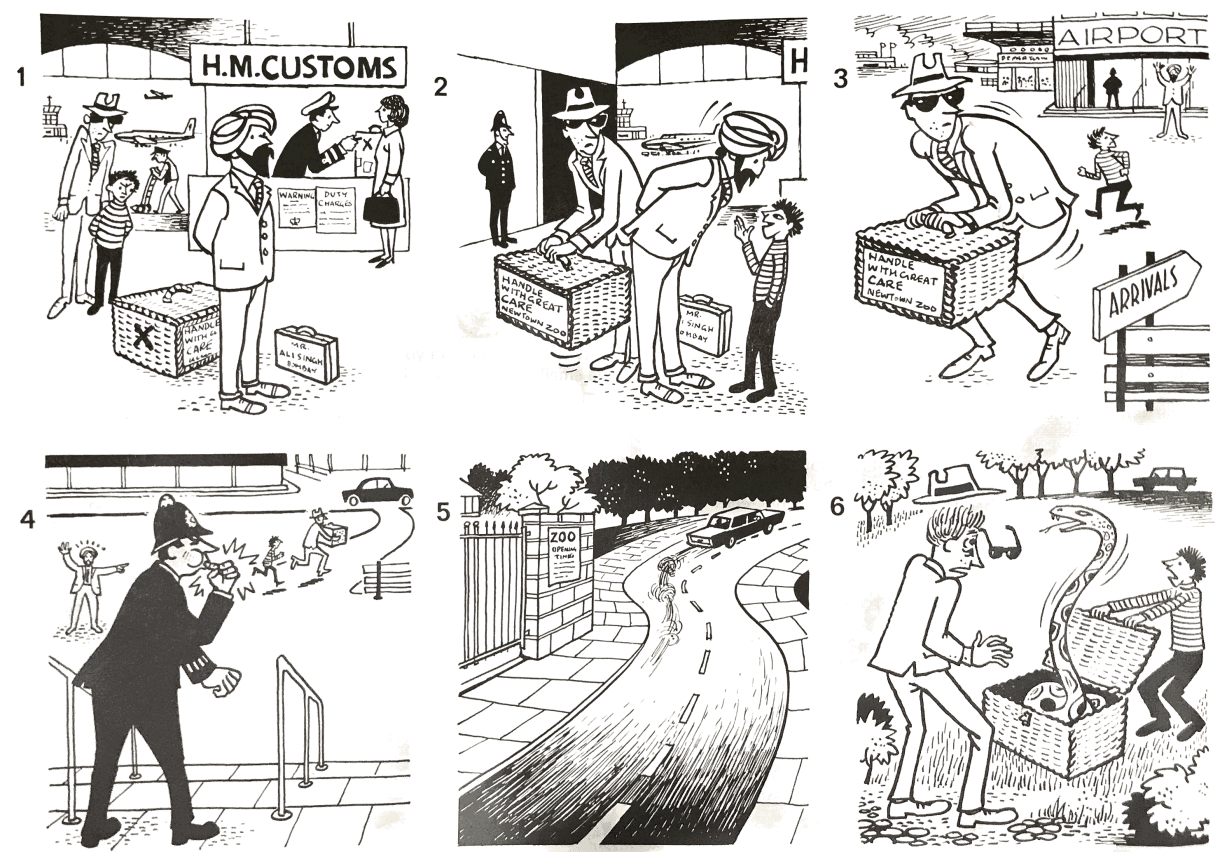 Appendix B. Test Material“Bicycle”					“Bus”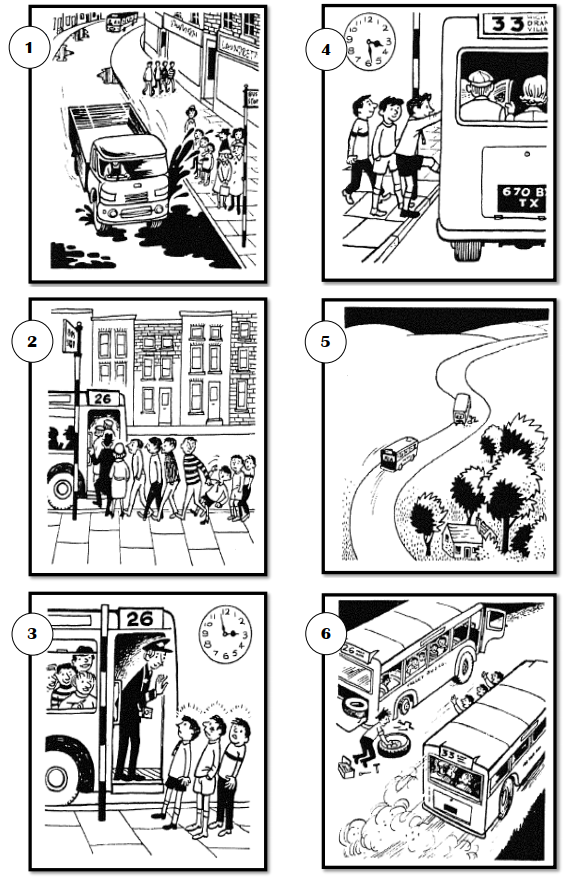 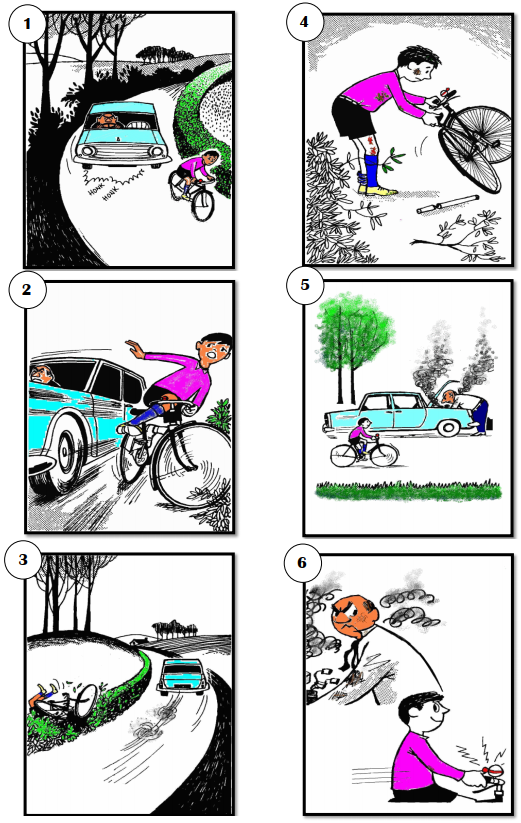 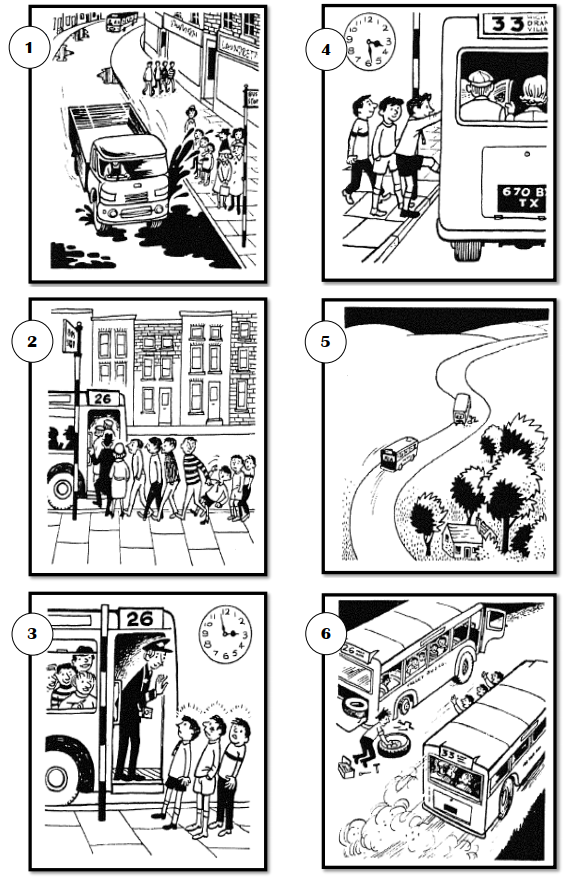 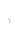 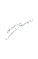 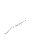 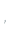 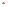 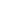 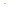 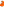 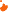 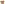 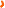 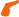 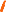 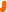 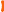 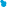 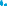 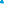 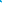 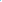 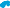 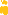 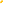 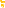 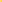 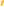 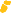 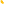 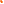 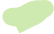 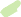 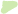 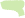 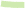 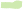 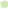 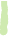 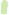 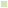 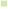 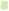 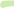 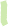 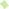 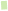 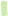 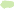 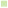 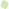 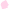 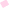 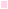 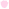 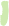 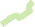 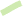 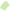 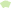 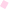 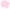 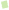 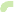 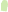 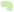 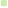 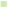 “Race”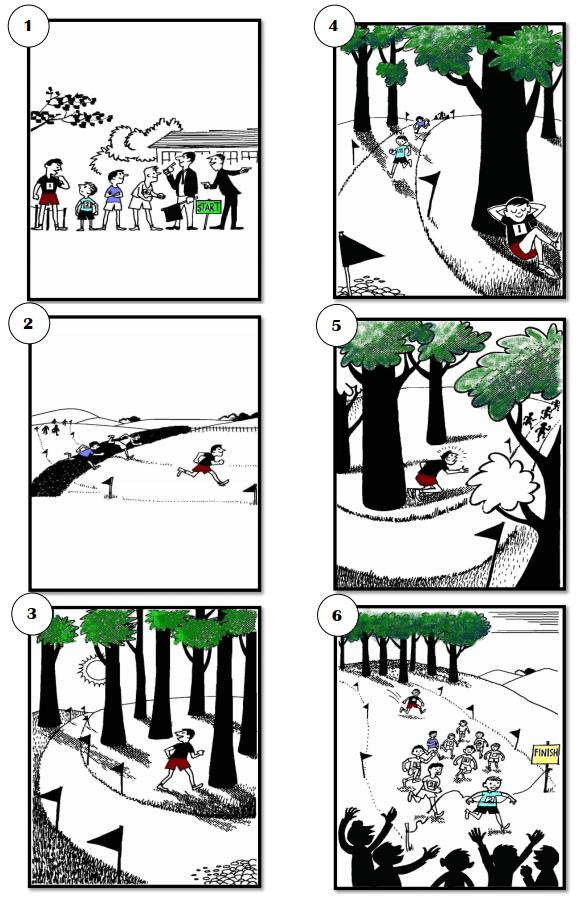 Appendix C. Descriptive Statistics for Training Data[Articulation Rate][Mid-Clause Pause Duration][Clause-Final Pause Duration][Mid-Clause Pause Frequency][Clause-Final Pause Frequency][Repetitions][Repairs]Appendix D: Results of Univariate ANCOVAs for training data[Time 4][Time 6][One-week Retention]Appendix E. Results of Multiple Comparison of Training Task PerformanceAppendix F: Descriptive statistics for pretest, immediate posttest and delayed posttestAppendix G: Results of Mixed ANCOVAs on the posttestsNote. p < .05Appendix H: Results of Univariate ANCOVAs on the posttests[Immediate Posttest][Delayed Posttest]Appendix I. Results of Multiple Comparison for PosttestsAppendix J. Results of Brief QuestionnaireAccording to Kruskal-Wallis tests, the participants in the massed practice group felt more bored and less concentrated during the task performance than those assigned to the other groups, X2(2, N = 64) = 13.59, p = .001, and X2(2, N = 64) = 7.59, p = .02, respectively. Note that the difference between massed and short-spaced groups did not reach significance for the item on concentration (p = .21).[Results of multiple comparisons for questionnaire items among three groups]Massed GroupMassed GroupMassed GroupMassed GroupMassed GroupShort-Spaced GroupShort-Spaced GroupShort-Spaced GroupShort-Spaced GroupShort-Spaced GroupShort-Spaced GroupLong-spaced GroupLong-spaced GroupLong-spaced GroupLong-spaced GroupLong-spaced Group95% CI95% CI95% CI95% CI95% CI95% CI95% CI95% CIMSDSDLowerUpperUpperMSDSDLowerLowerUpperMSDSDLowerUpperUpperTime 1158.5120.7320.73148.81168.21168.21158.1529.4129.41145.43145.43170.87148.4624.0324.03137.52159.40159.40Time 2163.5120.3120.31154.38172.64172.64157.8823.7223.72148.19148.19167.58149.5722.1922.19140.07159.06159.06Time 3156.9021.8021.80147.10166.71166.71156.9125.7825.78146.38146.38167.45158.9221.6021.60149.69168.16168.16Time 4163.2318.7318.73154.81171.65171.65161.9728.0628.06150.51150.51173.44152.5026.1626.16141.31163.69163.69Time 5169.3918.4118.41161.11177.67177.67164.8831.6831.68151.93151.93177.82157.7425.0025.00147.05168.43168.43Time 6169.9714.1614.16163.60176.34176.34171.0430.3130.31158.65158.65183.42156.7022.4822.48147.09166.31166.31One-week retention159.3118.5118.51150.98167.63167.63150.3822.9522.95141.00141.00159.76152.3527.9727.97140.39164.31164.31Massed GroupMassed GroupMassed GroupMassed GroupMassed GroupShort-Spaced GroupShort-Spaced GroupShort-Spaced GroupShort-Spaced GroupShort-Spaced GroupShort-Spaced GroupLong-spaced GroupLong-spaced GroupLong-spaced GroupLong-spaced GroupLong-spaced Group95% CI95% CI95% CI95% CI95% CI95% CI95% CIMSDSDLowerUpperUpperMSDSDLowerLowerUpperMSDLowerLowerUpperUpperTime 10.070.150.15-0.0020.140.140.110.180.180.040.040.190.130.110.080.080.180.18Time 20.000.140.14-0.060.060.060.050.170.17-0.02-0.020.120.080.120.030.030.130.13Time 3-0.020.100.10-0.060.020.020.060.150.150.000.000.120.010.12-0.04-0.040.060.06Time 4-0.040.160.16-0.110.030.03-0.030.140.14-0.09-0.090.020.080.100.040.040.130.13Time 5-0.070.110.11-0.12-0.02-0.02-0.040.120.12-0.09-0.090.010.000.11-0.05-0.050.040.04Time 6-0.090.090.09-0.13-0.05-0.05-0.090.120.12-0.14-0.14-0.04-0.040.13-0.09-0.090.020.02One-week retention-0.020.120.12-0.080.030.030.010.150.15-0.06-0.060.070.000.13-0.06-0.060.050.05Massed GroupMassed GroupMassed GroupMassed GroupMassed GroupShort-Spaced GroupShort-Spaced GroupShort-Spaced GroupShort-Spaced GroupShort-Spaced GroupShort-Spaced GroupLong-spaced GroupLong-spaced GroupLong-spaced GroupLong-spaced Group95% CI95% CI95% CI95% CI95% CI95% CI95% CIMSDSDLowerUpperUpperMSDSDLowerLowerUpperMSDLowerUpperUpperTime 11.300.270.271.171.431.431.420.330.331.281.281.561.390.311.251.541.54Time 21.290.340.341.141.441.441.470.280.281.351.351.581.400.301.281.531.53Time 31.210.220.221.111.311.311.330.240.241.231.231.431.330.231.231.431.43Time 41.170.200.201.091.261.261.270.260.261.161.161.371.450.301.321.591.59Time 51.220.270.271.101.341.341.240.240.241.141.141.341.360.321.231.501.50Time 61.130.200.201.041.221.221.230.250.251.131.131.331.280.231.181.381.38One-week retention1.170.220.221.071.271.271.320.300.301.191.191.441.250.241.151.351.35Massed GroupMassed GroupMassed GroupMassed GroupMassed GroupShort-Spaced GroupShort-Spaced GroupShort-Spaced GroupShort-Spaced GroupShort-Spaced GroupShort-Spaced GroupLong-spaced GroupLong-spaced GroupLong-spaced GroupLong-spaced GroupLong-spaced Group95% CI95% CI95% CI95% CI95% CI95% CI95% CI95% CIMSDSDLowerUpperUpperMSDSDLowerLowerUpperMSDSDLowerUpperUpperTime 120.154.274.2718.1622.1522.1518.886.966.9615.8715.8721.8918.244.334.3316.2720.2120.21Time 221.226.446.4418.3324.1224.1217.415.075.0715.3415.3419.4817.974.634.6315.9919.9519.95Time 317.704.404.4015.7219.6719.6716.845.095.0914.7614.7618.9219.934.214.2118.1321.7321.73Time 418.674.694.6916.5620.7820.7818.485.445.4416.2516.2520.7016.463.893.8914.8018.1218.12Time 520.505.815.8117.8923.1223.1218.935.045.0416.8716.8720.9918.323.853.8516.6719.9719.97Time 619.385.195.1917.0521.7221.7218.714.764.7616.7716.7720.6617.844.054.0516.1119.5819.58One-week retention19.824.484.4817.8121.8321.8319.375.615.6117.0817.0821.6616.764.074.0715.0218.5118.51Massed GroupMassed GroupMassed GroupMassed GroupMassed GroupShort-Spaced GroupShort-Spaced GroupShort-Spaced GroupShort-Spaced GroupShort-Spaced GroupShort-Spaced GroupLong-spaced GroupLong-spaced GroupLong-spaced GroupLong-spaced GroupLong-spaced Group95% CI95% CI95% CI95% CI95% CI95% CI95% CI95% CIMSDSDLowerUpperUpperMSDSDLowerLowerUpperMSDSDLowerUpperUpperTime 10.940.160.160.871.021.020.890.150.150.820.820.950.850.180.180.770.940.94Time 20.930.160.160.861.001.000.910.130.130.860.860.970.860.120.120.810.910.91Time 30.990.130.130.931.051.050.940.100.100.900.900.980.880.140.140.820.940.94Time 41.000.160.160.931.071.070.990.110.110.940.941.040.890.110.110.840.940.94Time 50.960.150.150.891.021.020.960.130.130.910.911.010.940.130.130.891.001.00Time 61.030.120.120.981.091.091.020.140.140.960.961.080.990.120.120.941.041.04One-week retention0.990.130.130.931.051.050.940.140.140.880.881.000.980.130.130.921.031.03Massed GroupMassed GroupMassed GroupMassed GroupMassed GroupShort-Spaced GroupShort-Spaced GroupShort-Spaced GroupShort-Spaced GroupShort-Spaced GroupShort-Spaced GroupLong-spaced GroupLong-spaced GroupLong-spaced GroupLong-spaced GroupLong-spaced Group95% CI95% CI95% CI95% CI95% CI95% CI95% CI95% CIMSDSDLowerUpperUpperMSDSDLowerLowerUpperMSDSDLowerUpperUpperTime 10.380.260.260.250.500.500.370.260.260.260.260.480.440.210.210.350.540.54Time 20.410.220.220.310.510.510.280.260.260.170.170.380.300.170.170.230.370.37Time 30.340.250.250.220.450.450.320.290.290.200.200.440.310.250.250.210.420.42Time 40.350.250.250.240.460.460.300.270.270.190.190.410.290.240.240.190.390.39Time 50.280.280.280.150.400.400.290.310.310.160.160.410.250.200.200.160.340.34Time 60.340.300.300.210.480.480.320.290.290.200.200.440.250.240.240.140.350.35One-week retention0.440.260.260.320.560.560.310.330.330.170.170.440.250.220.220.160.350.35Massed GroupMassed GroupMassed GroupMassed GroupMassed GroupShort-Spaced GroupShort-Spaced GroupShort-Spaced GroupShort-Spaced GroupShort-Spaced GroupShort-Spaced GroupLong-spaced GroupLong-spaced GroupLong-spaced GroupLong-spaced GroupLong-spaced Group95% CI95% CI95% CI95% CI95% CI95% CI95% CI95% CIMSDSDLowerUpperUpperMSDSDLowerLowerUpperMSDSDLowerUpperUpperTime 12.561.511.511.853.273.272.091.411.411.481.482.712.131.551.551.422.832.83Time 23.121.551.552.423.823.822.151.371.371.591.592.702.651.261.262.113.183.18Time 32.261.061.061.782.732.731.891.621.621.231.232.562.701.781.781.933.463.46Time 42.821.871.871.973.663.662.401.461.461.801.803.002.231.731.731.492.972.97Time 53.331.741.742.554.114.113.012.232.232.092.093.923.331.771.772.574.094.09Time 63.341.741.742.564.124.122.631.851.851.871.873.383.031.891.892.223.833.83One-week retention3.721.581.583.014.434.433.001.811.812.262.263.742.981.891.892.173.783.78Fluency measuredfMSFpηp2Articulation RateArticulation RateArticulation Rate     Intercept13339.3211.42.00.16     Pretest120470.4470.02.00.53     Condition235.690.12.88.00     Error60292.33Mid-clause pause durationMid-clause pause durationMid-clause pause duration     Intercept10.098.04.00.11     Pretest10.3932.94.00.35     Condition20.065.64.00.15     Error600.01Final-clause pause durationFinal-clause pause durationFinal-clause pause duration     Intercept10.9323.69.00.28     Pretest11.6240.99.00.40     Condition20.328.09.00.21     Error600.04Final-clause pause frequencyFinal-clause pause frequencyFinal-clause pause frequency     Intercept10.6656.24.00.48     Pretest10.2924.70.00.29     Condition20.043.60.03.10     Error600.01RepetitionsRepetitionsRepetitions     Intercept10.122.73.10.04     Pretest11.1324.53.00.29     Condition20.04.87.42.02     Error600.04Fluency measuredfMSFpηp2Articulation RateArticulation RateArticulation Rate     Intercept15031.0516.41.00.21     Pretest118916.3661.72.00.50     Condition2310.381.01.36.03     Error60306.46Mid-clause pause durationMid-clause pause durationMid-clause pause duration     Intercept10.4232.44.00.35     Pretest10.1411.22.00.15     Condition20.010.93.39.03     Error600.01Final-clause pause durationFinal-clause pause durationFinal-clause pause duration     Intercept10.9929.64.00.33     Pretest11.2035.95.00.37     Condition20.051.48.23.04     Error600.03Final-clause pause frequencyFinal-clause pause frequencyFinal-clause pause frequency     Intercept10.9073.95.00.55     Pretest10.2318.82.00.23     Condition20.000.18.83.00     Error600.01RepetitionsRepetitionsRepetitions     Intercept10.061.08.30.01     Pretest11.3324.08.00.28     Condition20.101.87.16.05     Error600.05Fluency measuredfMSFpηp2Articulation RateArticulation RateArticulation Rate     Intercept14401.3114.86.00.20     Pretest115930.5353.80.00.47     Condition2471.621.59.21.05     Error59296.07Mid-clause pause durationMid-clause pause durationMid-clause pause duration     Intercept10.1513.17.00.18     Pretest10.4033.92.00.36     Condition20.000.23.79.00     Error590.01Final-clause pause durationFinal-clause pause durationFinal-clause pause duration     Intercept11.1023.84.00.28     Pretest11.1925.69.00.30     Condition20.040.91.40.03     Error590.04Final-clause pause frequencyFinal-clause pause frequencyFinal-clause pause frequency     Intercept10.7554.64.00.48     Pretest10.2518.24.00.23     Condition20.011.07.34.03     Error590.01RepetitionsRepetitionsRepetitions     Intercept10.071.37.24.02     Pretest11.5129.27.00.33     Condition20.244.67.01.13     Error590.05[Time 4]Adjusted M95% CIShort-spacedLong-spacedArticulation rate     Massed159.396[151.73, 167.07]-0.02 [-0.62, 0.58] p = 1.000.12 [-0.49, 0.73] p = 1.00     Short-spaced159.745[152.59,166.90]0.14 [-0.47, 0.76] p = 1.00     Long-spaced157.315[149.76,164.87]Mid-clause pause duration     Massed-0.01[-0.60, .038]0.22 [-0.38, 0.83] 
p = 1.00-0.73 [-1.37, -0.10] 
p = .06+     Short-spaced-0.04[-.081, .010]-0.99 [-1.64, -0.34]
p = .006*     Long-spaced0.07[.023, .119]Clause-final pause duration     Massed1.22[1.13, 1.31]-0.09 [-0.69, 0.51]
p = 1.0-1.09 [-1.75, -0.44]
p = .002*     Short-spaced1.24[1.16, 1.32]-1.04 [-1.69, -0.38]
p = .004*     Long-spaced1.45[1.36, 1.53]Clause-final pause frequency     Massed0.976[0.93, 1.02]-0.13 [-0.73, 0.47]
p = 1.00.61 [-0.01, 1.24]
p = .15     Short-spaced0.991[0.95, 1.04]0.78 [0.14, 1.41]
p = .03*     Long-spaced0.907[0.86, 0.95]Repetitions     Massed0.35[0.25, 0.45]0.15 [-0.45, 0.75]
p = 1.00.4 [-0.22, 1.02]
p = .58     Short-spaced0.316[0.23, 0.41]0.25 [-0.36, 0.87]
p = 1.0     Long-spaced0.262[0.17, 0.36][Time 6]Adjusted M95% CIShort-spacedLong-spacedArticulation rate     Massed164.59[156.74, 172,44]-0.24 [-0.84, 0.36]
p = 1.00.18 [-0.43, 0.80]
p = 1.0     Short-spaced168.90[161.57, 176.22]0.42 [-0.18, 1.02]
p = .48     Long-spaced161.33[153.60, 169.06]Mid-clause pause duration     Massed-0.06[-0.11, -0.01]0.27 [-0.33, 0.88]
p = 1.0-0.11 [-0.72, 0.50]
p = 1.0     Short-spaced-0.09[-0.14, -0.04]-0.39 [-0.98, 0.21] p = .57     Long-spaced-0.05[-0.10, 0.00]Clause-final pause duration     Massed1.17[1.09, 1.26]-0.17 [-0.77, 0.43]
p = 1.0-0.52 [-1.14, 0.11]
p = .29     Short-spaced1.21[1.13, 1.28]-0.35 [-0.94, 0.25]
p = .74     Long-spaced1.27[1.19, 1.35]Clause-final pause frequency     Massed1.01[0.96, 1.06]-0.12 [-0.72, 0.48]
p = 1.00.04 [-0.57, 0.66]
p = 1.0     Short-spaced1.02[0.98, 1.07]0.17 [-0.42, 0.76]
p = 1.0     Long-spaced1.00[0.95, 1.05]Repetitions     Massed0.35[0.24, 0.45]0.05 [-0.55, 0.65]
p = 1.00.54 [-0.09, 1.16]
p = .25     Short-spaced0.34[0.24, 0.43]0.48 [-0.12, 1.08]
p = .33     Long-spaced0.22[0.12, 0.32][One-week Retention]Adjusted M95% CIShort-spacedLong-spacedArticulation rate     Massed156.48[148.54, 164.54]0.44 [-0.16, 1.05]
p = .43-0.02 [-0.63, 0.59]
p = 1.0     Short-spaced148.61[141.41, 155.81]-0.47 [-1.07, 0.13]
p = .36     Long-spaced156.85[149.24, 164.46]Mid-clause pause duration     Massed0.00[-0.05, 0.05]0.03 [-0.57, 0.63]
p = 1.00.18 [-0.43, 0.80]
p = 1.0     Short-spaced0.00[-0.05, 0.05]0.16 [-0.43, 0.75]
p = 1.0     Long-spaced-0.02[-0.07, 0.03]Clause-final pause duration     Massed1.20[1.10, 1.30]-0.41 [-1.01, 0.20]
p = .55-0.18 [-0.79, 0.43]
p = 1.0     Short-spaced1.30[1.20, 1.39]0.23 [-0.36, 0.83]
p = 1.0     Long-spaced1.24[1.15, 1.34]Clause-final pause frequency     Massed0.97[0.91, 1.02]0.22 [-0.38, 0.82]
p = 1.0-0.2 [-0.82, 0.41]
p = 1.0     Short-spaced0.94[0.89, 0.99]-0.43 [-1.03, 0.17]
p = .44     Long-spaced0.99[0.94, 1.04]Repetitions     Massed0.45[0.34, 0.55]0.05 [-0.11, 1.11]
p = .300.94 [0.29, 1.58]
p = .01*     Short-spaced0.33[0.23, 0.42]0.44 [-0.16, 1.04]
p = .42     Long-spaced0.23[0.13, 0.33]PretestPretestPretestPretestPretestPretestPretestPretestPretestPretestImmediate PosttestImmediate PosttestImmediate PosttestImmediate PosttestImmediate PosttestImmediate PosttestDelayed PosttestDelayed PosttestDelayed PosttestDelayed PosttestDelayed PosttestDelayed PosttestDelayed Posttest95% CI95% CI95% CI95% CI95% CI95% CI95% CI95% CI95% CI95% CIMMSDSDSDSDLowerLowerUpperUpperMSDSDLowerLowerUpperMMSDSDSDLowerUpperArticulation rate     Massed Group166.8725.0125.0125.0125.01155.17155.17178.58178.58144.0322.5522.55134.15134.15153.92156.74156.7420.2320.2320.23147.87147.87165.61     Short-spaced Group163.7438.0138.0138.0138.01147.31147.31180.18180.18155.4030.7730.77142.82142.82167.98153.83153.8330.5930.5930.59141.33141.33166.33     Long-spaced Group162.3231.9631.9631.9631.96147.77147.77176.86176.86180.9920.6220.62153.17153.17170.80158.83158.8325.5525.5525.55147.90147.90169.75     Control Group180.1331.3931.3931.3931.39162.75162.75197.51197.51180.1024.0224.02167.94167.94192.25159.59159.5927.2927.2927.29145.78145.78173.40Mid-clause pause duration     Massed Group1.280.570.570.570.571.021.021.551.551.450.530.531.221.221.691.401.400.540.540.541.16 1.16 1.63     Short-spaced Group1.540.560.560.560.561.291.291.781.781.250.380.381.091.091.411.351.350.470.470.471.151.151.54     Long-spaced Group1.480.500.500.500.501.261.261.711.711.460.640.641.191.191.731.421.420.440.440.441.231.231.61     Control Group1.220.270.270.270.271.071.071.381.381.100.240.240.98 0.98 1.231.141.140.280.280.280.990.991.29Final-clause pause duration     Massed Group0.260.240.240.240.240.140.140.380.380.270.210.210.170.170.370.240.240.180.180.180.160.160.32     Short-spaced Group0.320.170.170.170.170.250.250.400.400.310.190.190.230.230.390.310.310.190.190.190.230.230.39     Long-spaced Group0.430.170.170.170.170.350.350.510.510.370.190.190.290.290.450.320.320.180.180.180.240.240.40     Control Group0.210.180.180.180.180.100.100.310.310.240.150.150.160.160.320.270.270.170.170.170.180.180.36Mid-clause pause frequency     Massed Group21.157.567.567.567.5617.6117.6124.6924.6918.354.284.2816.4716.4720.2319.2719.277.397.397.3916.0316.0322.51     Short-spaced Group19.396.186.186.186.1816.7216.7222.0622.0621.406.696.6918.6718.6724.1318.2518.256.896.896.8915.4315.4321.06     Long-spaced Group18.805.285.285.285.2816.3916.3921.2021.2020.386.276.2717.7017.7023.0719.5919.594.524.524.5217.6517.6521.52     Control Group22.076.066.066.066.061.571.5718.7118.7122.631.881.8821.9021.9023.8120.6620.665.525.525.5217.8617.8623.45Final-clause pause frequency     Massed Group8.203.273.273.273.276.676.679.739.735.272.612.614.124.126.417.997.993.343.343.346.536.539.45     Short-spaced Group6.682.972.972.972.975.395.397.967.966.162.132.135.295.297.047.337.333.513.513.515.905.908.77     Long-spaced Group6.253.383.383.383.384.714.717.797.795.422.222.224.474.476.376.676.672.702.702.705.515.517.82     Control Group7.053.063.063.063.065.355.358.748.747.262.492.495.995.998.526.976.972.552.552.555.685.688.26Repetitions     Massed Group0.400.240.240.240.240.280.280.510.510.510.270.270.390.390.630.380.380.260.260.260.270.270.50     Short-spaced Group0.400.250.250.250.250.290.290.510.510.270.260.260.160.160.380.320.320.230.230.230.220.220.42     Long-spaced Group0.310.220.220.220.220.200.200.410.410.330.220.220.230.230.420.350.350.280.280.280.230.230.47     Control Group0.400.260.260.260.260.260.260.550.550.430.180.180.330.330.520.400.400.250.250.250.280.280.53Repairs     Massed Group0.460.200.200.200.200.370.370.560.560.520.190.190.440.440.600.510.510.230.230.230.400.400.61     Short-spaced Group0.460.250.250.250.250.350.350.570.570.590.230.230.490.490.680.460.460.200.200.200.370.370.54     Long-spaced Group0.380.290.290.290.290.250.250.510.510.540.220.220.440.440.630.490.490.220.220.220.390.390.58     Control Group0.510.190.190.190.190.410.410.610.610.570.240.240.450.450.690.560.560.230.230.230.440.440.67ConditionConditionConditionTimeTimeTimeCondition × TimeCondition × TimeCondition × TimeFpηp2Fpηp2Fpηp2Articulation rate3.33.02*0.120.74.390.017.11<.001*.22Mid-clause pause dur.2.13.100.080.01.930.000.46.71.02Clause-final pause dur.0.16.93.012.61.110.041.42.24.06Mid-clause pause freq.2.50.07+.094.07.05*0.052.91.04*.11Clause-final pause freq.0.79.50.031.36.250.022.76.05+.10Repetitions3.00.04*.110.06.800.001.80.15.07Repairs0.20.90.012.00.160.030.96.42.04Fluency measuredfMSFpηp2Articulation RateArticulation RateArticulation Rate     Intercept17897.4535.96.00.32     Pretest130825.14140.36.00.65     Condition32547.1311.59.00.32     Error74219.60Mid-clause pause frequencyMid-clause pause frequencyMid-clause pause frequency     Intercept113339.0931.17.00.29     Pretest14494.2710.50.00.12     Condition31467.773.43.02.12     Error74427.92Final-clause pause frequencyFinal-clause pause frequencyFinal-clause pause frequency     Intercept1177.4939.24.00.34     Pretest180.2617.74.00.19     Condition317.143.79.01.13     Error744.52RepetitionsRepetitionsRepetitions     Intercept1.71817.20.00.19     Pretest11.2630.19.00.29     Condition30.204.91.00.16     Error730.04Fluency measuredfMSFpηp2Articulation RateArticulation RateArticulation Rate     Intercept111318.8529.31.00.28     Pretest123268.8460.26.00.44     Condition3248.220.64.59.02     Error74386.12Mid-clause pause frequencyMid-clause pause frequencyMid-clause pause frequency     Intercept16114.8616.83.00.18     Pretest112008.9233.05.00.30     Condition3582.931.60.19.06     Error74363.33Final-clause pause frequencyFinal-clause pause frequencyFinal-clause pause frequency     Intercept1283.2433.71.00.31     Pretest197.2711.57.00.13     Condition32.020.24.86.01     Error748.40RepetitionsRepetitionsRepetitions     Intercept10.6112.15.00.14     Pretest11.2224.43.00.25     Condition30.320.596.62.02     Error730.05[Immediate Posttest]Adjusted M95% CIShort-spacedLong-spacedControlArticulation rate     Massed144.28[137.68, 150.88]-0.88 [-1.51, -0.25]
p = .02-1.38 [-2.06, -0.69]
p < .001-1.73 [-2.06, -0.95]
p < .001     Short-spaced157.62[151.45, 163.78]-0.49 [-1.10, 0.11]
p = .59-0.94 [-1.63, -0.26]
p = .03     Long-spaced165.10[158.64, 171.57]-0.43 [-1.10, -0.24]
p = 1.0     Control172.01[164.26, 179.75]Mid-clause pause frequency     Massed28.51[19.28, 37.73]-0.62 [-1.23, 0.00]
p = .25-0.63 [-1.25, 0.00]
p = .27-0.98 [-1.69, -0.27]
p = .01     Short-spaced41.54[32.94, 50.14]-0.01 [-0.60, 0.58]
p = 1.0-0.42 [-1.08, 0.24]
p = 1.0     Long-spaced41.77[32.70, 50.85]-0.39 [-1.06, 0.28]
p = 1.0     Control50.48[39.71, 61.24]Clause-final pause frequency     Massed4.88[3.92, 5.85]-0.64 [-1.25, -0.02]
p = .23-0.36 [-0.98, 0.26]
p = 1.0-1.02 [-1.73, -0.31]
p = .01     Short-spaced6.28[5.39, 7.16]0.28 [-0.32, 0.87]
p = 1.0-0.45 [-1.11, 0.21]
p = 1.0     Long-spaced5.67[4.74, 6.60]-0.68 [-1.37, 0.00]
p = .19     Control7.25[6.15, 8.34]Repetitions     Massed0.49[0.40, 0.58]1.13 [0.48, 1.77]
p = .0020.61 [-0.02, 1.24]
p = .290.38 [-0.30, 1.05]
p = 1.0     Short-spaced0.26[0.17, 0.34]-0.52 [-1.12, 0.08]
p = .52-0.73 [-1.40, -0.06]
p = .16     Long-spaced0.37[0.27, 0.45]-0.20 [-0.87, 0.46]
p = 1.0     Control0.41[0.30, 0.52][Delayed Posttest]Adjusted M95% CIShort-spacedLong-spacedControlArticulation rate     Massed156.96[148.20, 165.71]0.06 [-0.54, 0.66]
p = 1.0-0.23 [-0.84, 0.39]
p = 1.00.21 [-0.46, 0.88]
p = 1.0     Short-spaced155.76[147.58, 163.93]-0.29 [-0.88, 0.31]
p = 1.00.16 [-0.49. 0.81]
p = 1.0     Long-spaced161.53[152.96, 170.11]0.42 [-0.25, 1.09]
p = 1.0     Control152.56[142.29, 162.83]Mid-clause pause frequency     Massed36.47[27.97, 44.97]0.07 [-0.53, 0.67]
p = 1.0-0.45 [-1.07, 0.17]
p = .89-0.40 [-1.08, 0.27] 
p = 1.0     Short-spaced35.08[27.15, 43.00]-0.53 [-1.13, 0.07]
p = .47-0.50 [-1.16, 0.16]
p = .80     Long-spaced45.35[36.99, 53.71]0.03 [-0.63, 0.69]
p = 1.0     Control44.77[34.85, 54.68]Clause-final pause frequency     Massed7.57[6.25, 8.88]0.04 [-0.56, 0.64]
p = 1.00.21 [-0.41, 0.82]
p = 1.00.19 [-0.48, 0.86]
p = 1.0     Short-spaced7.46[6.25, 8.66]0.17 [-0.42, 0.76]
p = 1.00.17 [-0.48, 0.82]
p = 1.0     Long-spaced6.95[5.67, 8.22]0.00 [-0.67, 0.66]
p = 1.0     Control6.96[5.47, 8.45]Repetitions     Massed0.37[0.27, 0.47]0.27 [-0.33, 0.87]
p = 1.0-0.08 [-0.70, 0.53]
p = 1.0-0.07 [-0.74, 0.60]
p = 1.0     Short-spaced0.31[0.21, 0.40]-0.35 [-0.94, 0.25]
p = 1.0-0.34 [-0.99, 0.32]
p = 1.0     Long-spaced0.39[0.29, 0.49]0.01 [-0.65, 0.67]
p = 1.0     Control0.39[0.27, 0.50]Mean (SD)Short-spacedLong-spacedI got bored of performing the same task repeatedly.I got bored of performing the same task repeatedly.I got bored of performing the same task repeatedly.I got bored of performing the same task repeatedly.Massed5.10 (1.29)p = .001p =.03Short-spaced3.43 (1.38)p =.99Long-spaced3.95 (1.36)I lost my attention during the training.I lost my attention during the training.I lost my attention during the training.I lost my attention during the training.Massed4.40 (1.43)p =.21p =.02Short-spaced3.57 (1.67)p =.98Long-spaced3.10 (1.45)